Publicado en Valdemoro el 25/08/2021 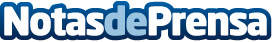 En la dictadura de Paraguay, el maltrato familiar y la venganza nace 'El altar del milagro'El escritor Robertti Gamarra lanza su quinta novela titulada: 'El altar del milagro'. El libro reflexiona en profundidad sobre la realidad social en América Latina de los años 80, partiendo de la experiencia de una persona en situación de pobreza y su deseo de triunfar, y presentando un esbozo de lo que es vivir bajo la dictadura militarDatos de contacto:Robertti Gamarra+34 684309177Nota de prensa publicada en: https://www.notasdeprensa.es/en-la-dictadura-de-paraguay-el-maltrato Categorias: Literatura http://www.notasdeprensa.es